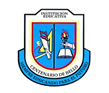 INSTITUCIÓN EDUCATIVA CENTENARIO DE BELLO 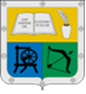 GUIA UNIDAD DIDACTICADATOS GENERALESDATOS GENERALESDATOS GENERALESDATOS GENERALESTítulo: Elementos del punto y de la líneaDocentes Responsables: Luz Maritza Rivera GómezDocentes Responsables: Luz Maritza Rivera GómezDocentes Responsables: Luz Maritza Rivera GómezTema: el puntoDocentes Responsables: Luz Maritza Rivera GómezDocentes Responsables: Luz Maritza Rivera GómezDocentes Responsables: Luz Maritza Rivera GómezAsignaturas: Artística Período:     1                  Semanas: 9 y 10Período:     1                  Semanas: 9 y 10Período:     1                  Semanas: 9 y 10Grado: 4° Tiempo de desarrolloTiempo de desarrolloTiempo de desarrolloDescripción: ¿Desarrolla sensaciones, sentimientos ideas a través de la observación y creación artística?Descripción: ¿Desarrolla sensaciones, sentimientos ideas a través de la observación y creación artística?Descripción: ¿Desarrolla sensaciones, sentimientos ideas a través de la observación y creación artística?Descripción: ¿Desarrolla sensaciones, sentimientos ideas a través de la observación y creación artística?ESTÁNDARES, COMPETENCIAS E INDICADORES (Están en la malla de cada área o en el planeador de cada período)ESTÁNDARES, COMPETENCIAS E INDICADORES (Están en la malla de cada área o en el planeador de cada período)ESTÁNDARES, COMPETENCIAS E INDICADORES (Están en la malla de cada área o en el planeador de cada período)ESTÁNDARES, COMPETENCIAS E INDICADORES (Están en la malla de cada área o en el planeador de cada período)TemasConcepto de punto, puntillismo, líneas y clases de líneasEstándares: Realiza diseños mediante el manejo del punto y la línea utilizando papel dándole creatividad y dinámicamente forma.Estándares: Realiza diseños mediante el manejo del punto y la línea utilizando papel dándole creatividad y dinámicamente forma.Estándares: Realiza diseños mediante el manejo del punto y la línea utilizando papel dándole creatividad y dinámicamente forma.Competencias:  Indicadores de logro: Utiliza la técnica del puntillismo como medio de expresión artística.Realiza diferentes ejercicios aplicando motricidad fina.Indicadores de logro: Utiliza la técnica del puntillismo como medio de expresión artística.Realiza diferentes ejercicios aplicando motricidad fina.Indicadores de logro: Utiliza la técnica del puntillismo como medio de expresión artística.Realiza diferentes ejercicios aplicando motricidad fina.RECURSOSRECURSOSRECURSOSRECURSOSRecursos: Cuaderno, colores, regla, lápiz, bloc de dibujoRecursos: Cuaderno, colores, regla, lápiz, bloc de dibujoRecursos: Cuaderno, colores, regla, lápiz, bloc de dibujoRecursos: Cuaderno, colores, regla, lápiz, bloc de dibujoMETODOLOGÍAMETODOLOGÍAMETODOLOGÍAMETODOLOGÍAConducta De Entrada:Realiza en el cuaderno 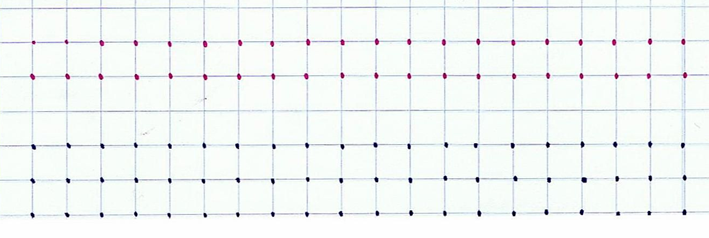 Realiza en el cuaderno con lapiz, luego colorea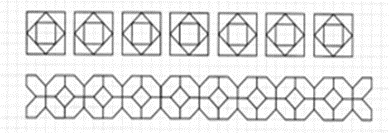 Realiza en el cuaderno Realiza en el cuaderno con lapiz, luego coloreaRealiza en el cuaderno Realiza en el cuaderno con lapiz, luego coloreaDesarrollo ¿Qué es el puntillismo? El puntillismo fue un estilo pictórico que surgió en Francia en 1884 a partir del postimpresionismo. Su técnica consiste en aplicar sobre el lienzo –en vez de trazos o pinceladas– pequeños puntos de colores primarios que combinados y mirados desde cierta distancia forman en la retina la imagen y el cromatismo deseados por el artista. 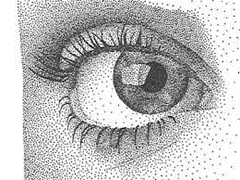 Líneas:(observa en el cuaderno) retoma lo trabajado en clase¿Qué es el puntillismo? El puntillismo fue un estilo pictórico que surgió en Francia en 1884 a partir del postimpresionismo. Su técnica consiste en aplicar sobre el lienzo –en vez de trazos o pinceladas– pequeños puntos de colores primarios que combinados y mirados desde cierta distancia forman en la retina la imagen y el cromatismo deseados por el artista. Líneas:(observa en el cuaderno) retoma lo trabajado en clase¿Qué es el puntillismo? El puntillismo fue un estilo pictórico que surgió en Francia en 1884 a partir del postimpresionismo. Su técnica consiste en aplicar sobre el lienzo –en vez de trazos o pinceladas– pequeños puntos de colores primarios que combinados y mirados desde cierta distancia forman en la retina la imagen y el cromatismo deseados por el artista. Líneas:(observa en el cuaderno) retoma lo trabajado en claseProfundizaciónPuedes observar los siguientes videos para que repases el trabajo puntillismo y las líneas. Si quieres puedes explorar mas videos sobre el tema  https://www.youtube.com/watch?v=0O8ZVlRcLIs  https://www.youtube.com/watch?v=0z4aWdyItJwhttps://www.youtube.com/watch?v=kR-4tyRsQ1cPuedes observar los siguientes videos para que repases el trabajo puntillismo y las líneas. Si quieres puedes explorar mas videos sobre el tema  https://www.youtube.com/watch?v=0O8ZVlRcLIs  https://www.youtube.com/watch?v=0z4aWdyItJwhttps://www.youtube.com/watch?v=kR-4tyRsQ1cPuedes observar los siguientes videos para que repases el trabajo puntillismo y las líneas. Si quieres puedes explorar mas videos sobre el tema  https://www.youtube.com/watch?v=0O8ZVlRcLIs  https://www.youtube.com/watch?v=0z4aWdyItJwhttps://www.youtube.com/watch?v=kR-4tyRsQ1cActividad Prácticarealiza en el cuaderno un dibujo donde utilices la técnica del puntillismo (con lápiz) y otro donde utilices diferentes clases de líneas. realiza en el cuaderno un dibujo donde utilices la técnica del puntillismo (con lápiz) y otro donde utilices diferentes clases de líneas. realiza en el cuaderno un dibujo donde utilices la técnica del puntillismo (con lápiz) y otro donde utilices diferentes clases de líneas. Evaluaciónen el block base 30 en una hoja con margen realiza el siguiente paisaje utiliza la técnica del puntillismo, además utiliza diferentes líneas para decorar el paisaje. (en este paisaje utilizaras colores o marcadores)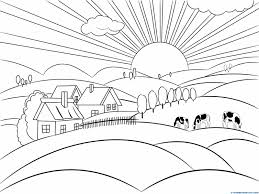 en el block base 30 en una hoja con margen realiza el siguiente paisaje utiliza la técnica del puntillismo, además utiliza diferentes líneas para decorar el paisaje. (en este paisaje utilizaras colores o marcadores)en el block base 30 en una hoja con margen realiza el siguiente paisaje utiliza la técnica del puntillismo, además utiliza diferentes líneas para decorar el paisaje. (en este paisaje utilizaras colores o marcadores)CIBERGRAFÍACIBERGRAFÍACIBERGRAFÍACIBERGRAFÍARÚBRICA DE EVALUACIÓNRÚBRICA DE EVALUACIÓNRÚBRICA DE EVALUACIÓNRÚBRICA DE EVALUACIÓNCRITERIOCRITERIOCUMPLE S/NOBSERVACIONES1.1.2.2.3.3.4.4.5.5.CIBERGRAFÍACIBERGRAFÍACIBERGRAFÍACIBERGRAFÍAEscribir la cibergrafía utilizada por el docente para la guía propuesta.Escribir la cibergrafía utilizada por el docente para la guía propuesta.Escribir la cibergrafía utilizada por el docente para la guía propuesta.Escribir la cibergrafía utilizada por el docente para la guía propuesta.OBSERVACIONES GENERALES (si las hay)OBSERVACIONES GENERALES (si las hay)OBSERVACIONES GENERALES (si las hay)OBSERVACIONES GENERALES (si las hay)Estas actividades se envían al correo electrónico establecido por la instituciónEstas actividades se envían al correo electrónico establecido por la instituciónEstas actividades se envían al correo electrónico establecido por la instituciónEstas actividades se envían al correo electrónico establecido por la institución